Javaslat a 
települési/tájegységi/ágazati értéktárba történő felvételéhezKészítette: (név)............................................................. (aláírás) (település, dátum)(P. H.)I. A JAVASLATTEVŐ ADATAI1. A javaslatot benyújtó (személy/intézmény/szervezet/vállalkozás) neve:2. A javaslatot benyújtó személy vagy a kapcsolattartó személy adatai:Név:Levelezési cím:Telefonszám:E-mail cím:II. A NEMZETI ÉRTÉK ADATAI1. A nemzeti érték megnevezése:2. A nemzeti érték szakterületenkénti kategóriák szerinti besorolása::4. A nemzeti érték fellelhetőségének helye:5. Értéktár megnevezése, amelybe a nemzeti érték felvételét kezdeményezik:6. A nemzeti érték rövid, szöveges bemutatása, egyedi jellemzőinek és történetének leírása, a megjelölt szakterületi kategória indokolása (amennyiben nemzetiséghez kapcsolódó érték, a nemzetiségi vonatkozások, a nemzetiséghez való kötődés bemutatása):7. Indokolás az értéktárba történő felvétel mellett:8. A nemzeti értékkel kapcsolatos információt megjelenítő források listája (bibliográfia, honlapok, multimédiás források):9. A nemzeti érték hivatalos weboldalának címe:III. MELLÉKLETEKAz értéktárba felvételre javasolt nemzeti érték fényképe vagy audiovizuális-dokumentációjaA Htv. 1. § (1) bekezdés m) pontjának való megfelelést valószínűsítő dokumentumok, támogató és ajánló levelekA javaslatban megadott adatok kezelésére, illetve a benyújtott teljes dokumentáció, - ideértve a csatolt dokumentumok, saját készítésű fényképek és filmek felhasználására is - vonatkozó hozzájáruló nyilatkozatA nem saját készítésű dokumentumok szerepeltetése esetén az adott dokumentum tulajdonosának hozzájáruló nyilatkozata a szabad felhasználásról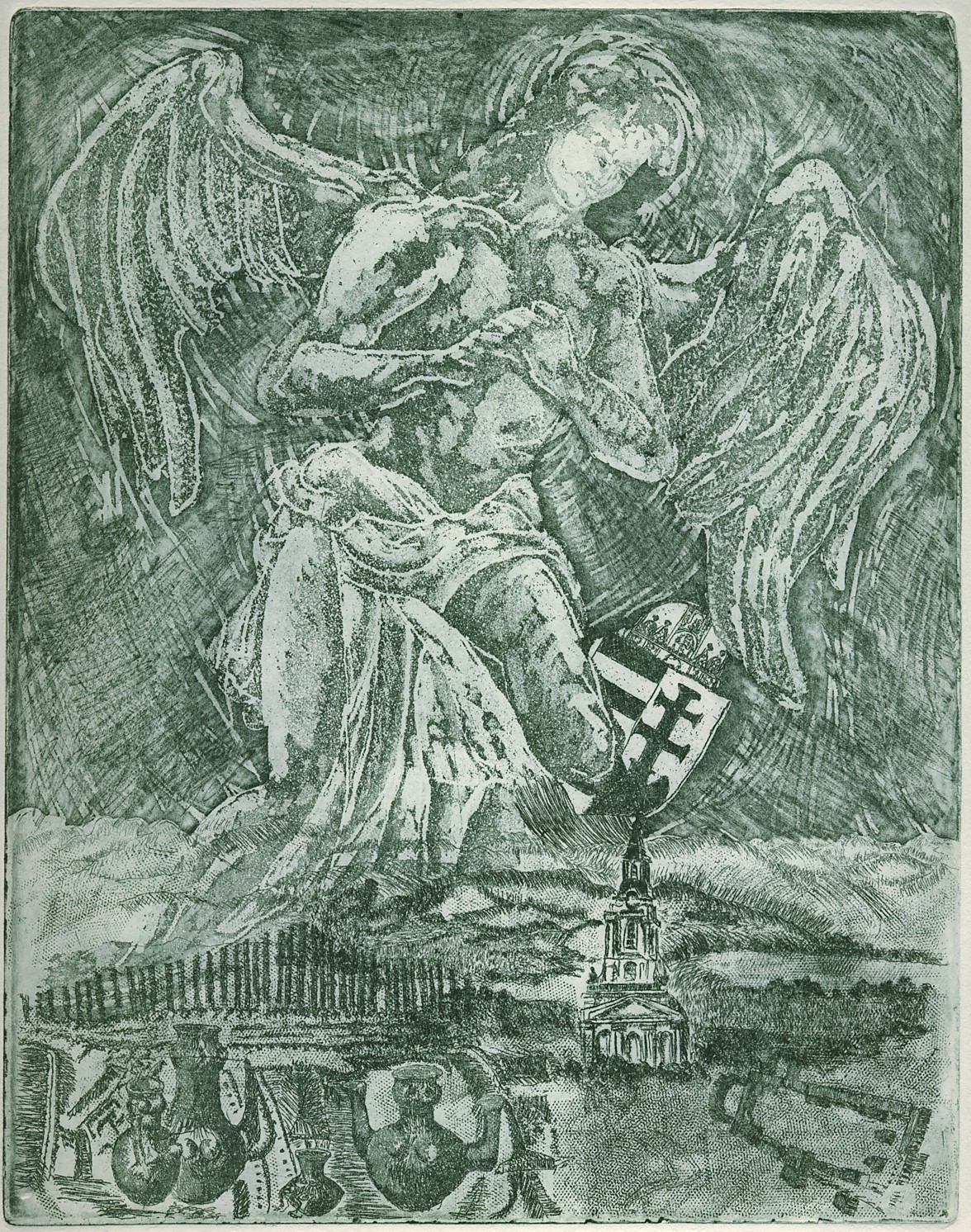 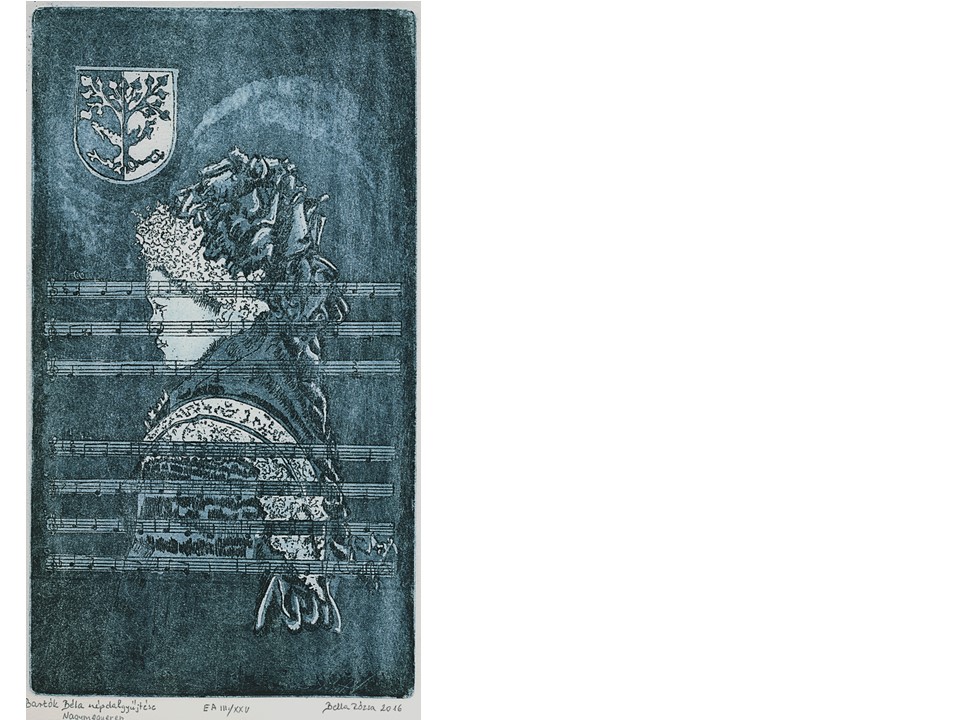 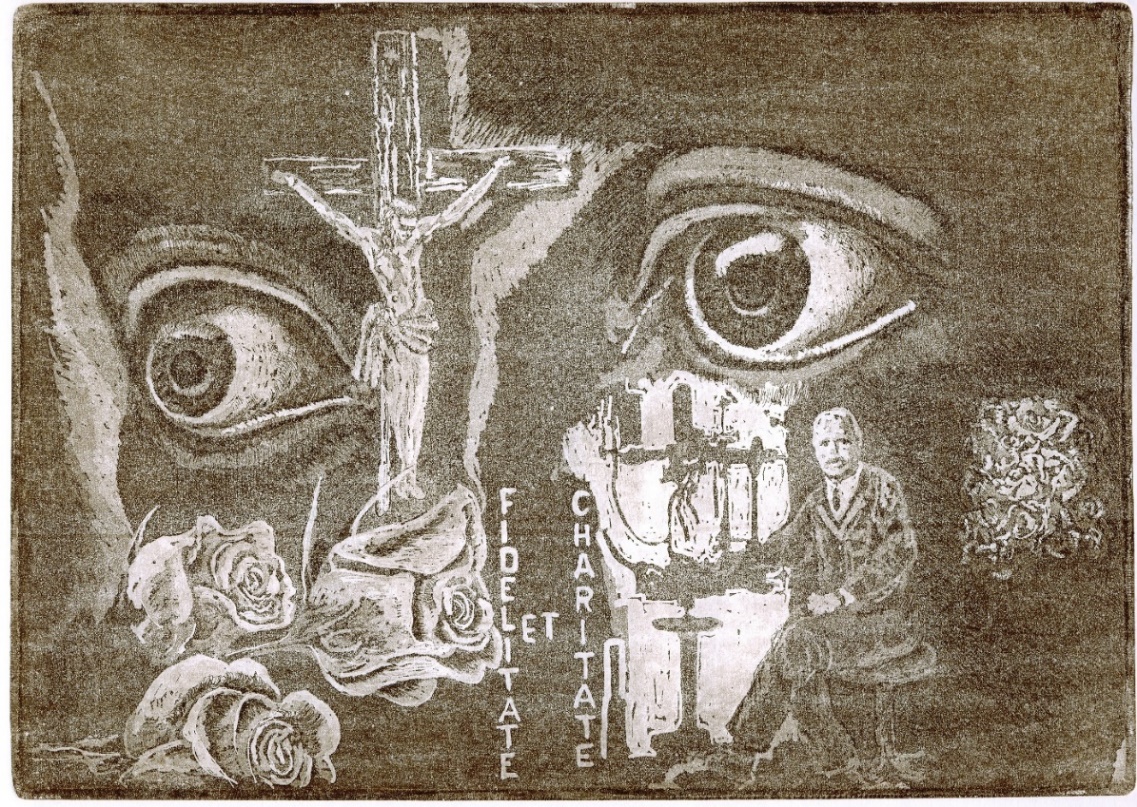 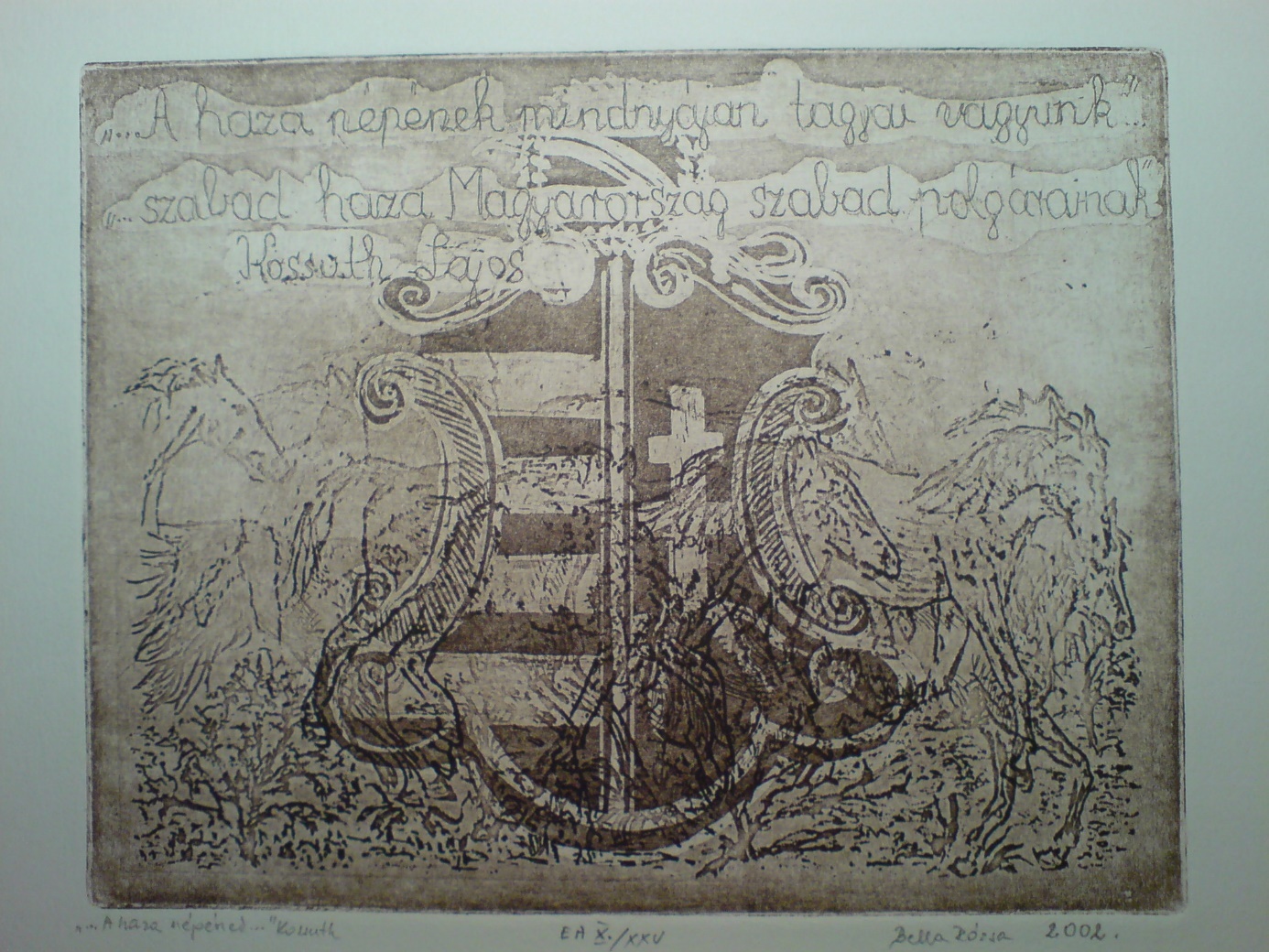 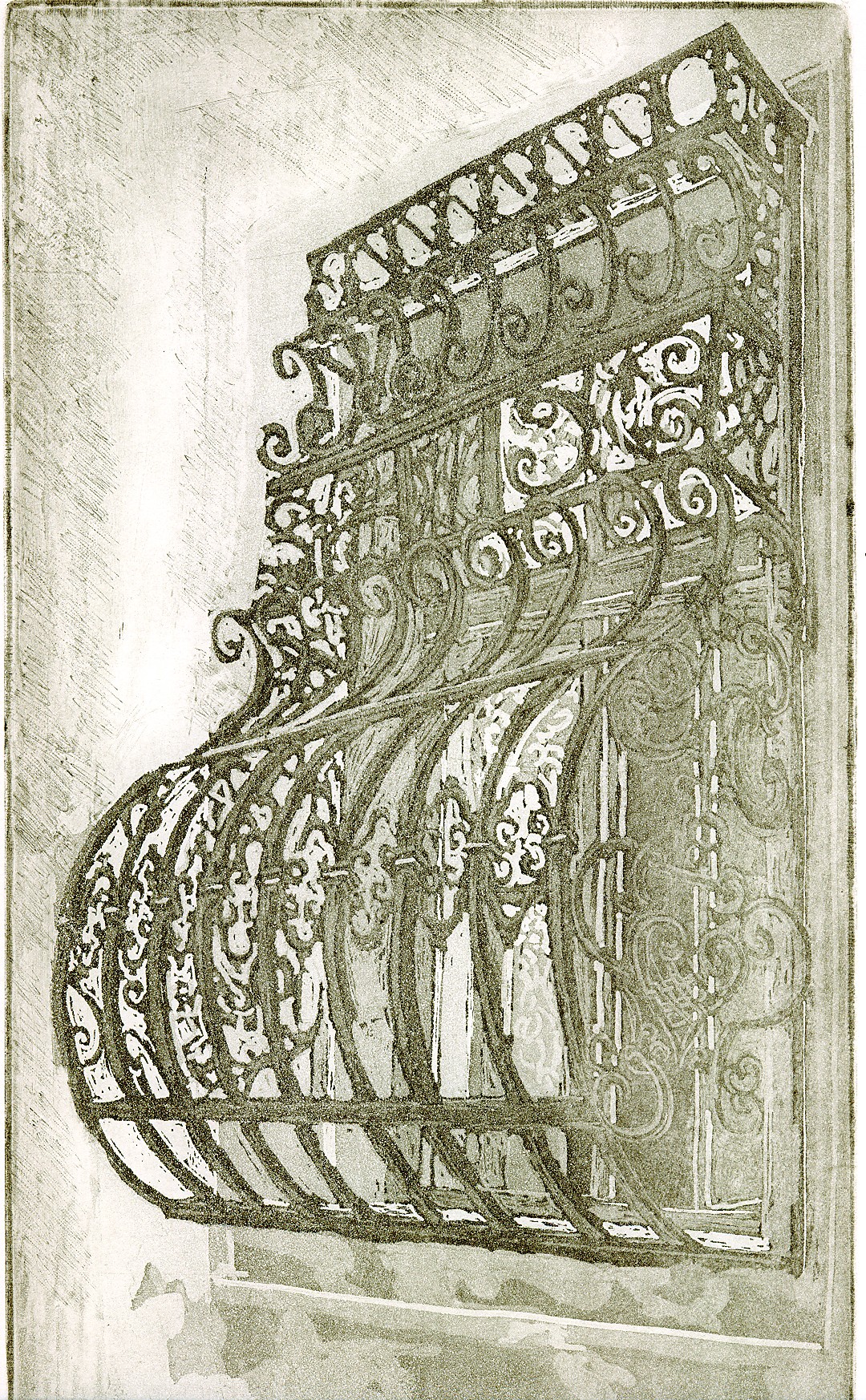 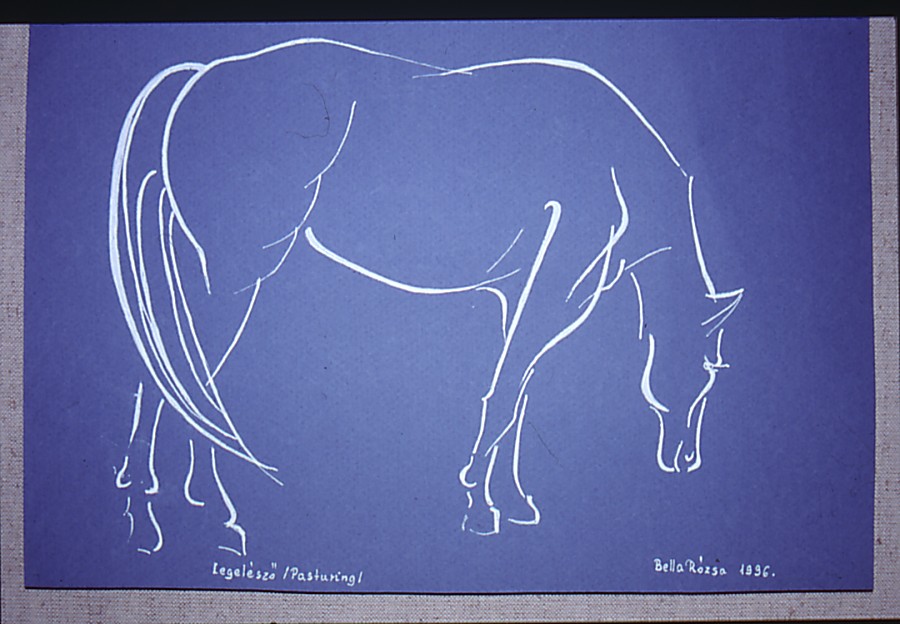 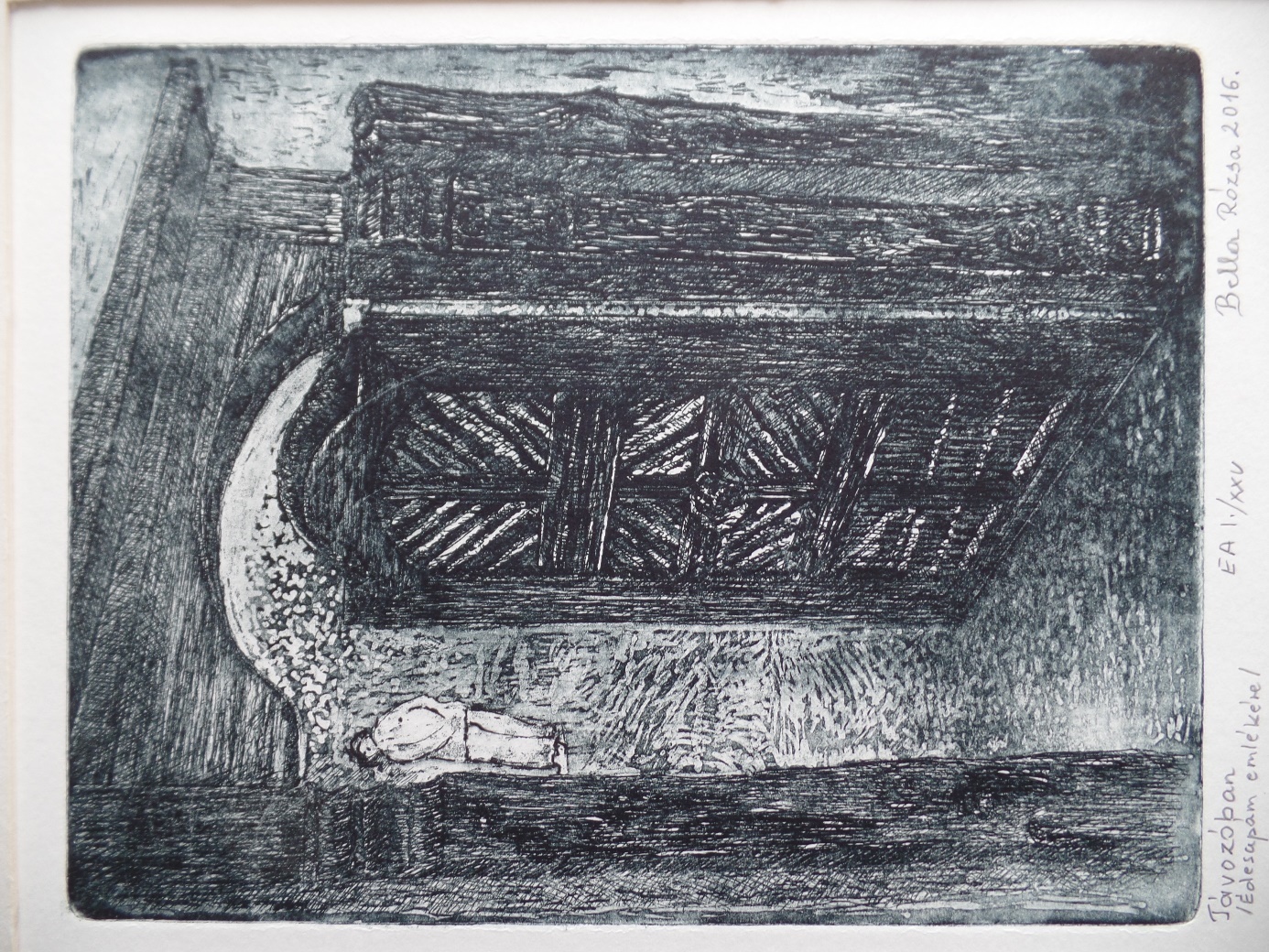 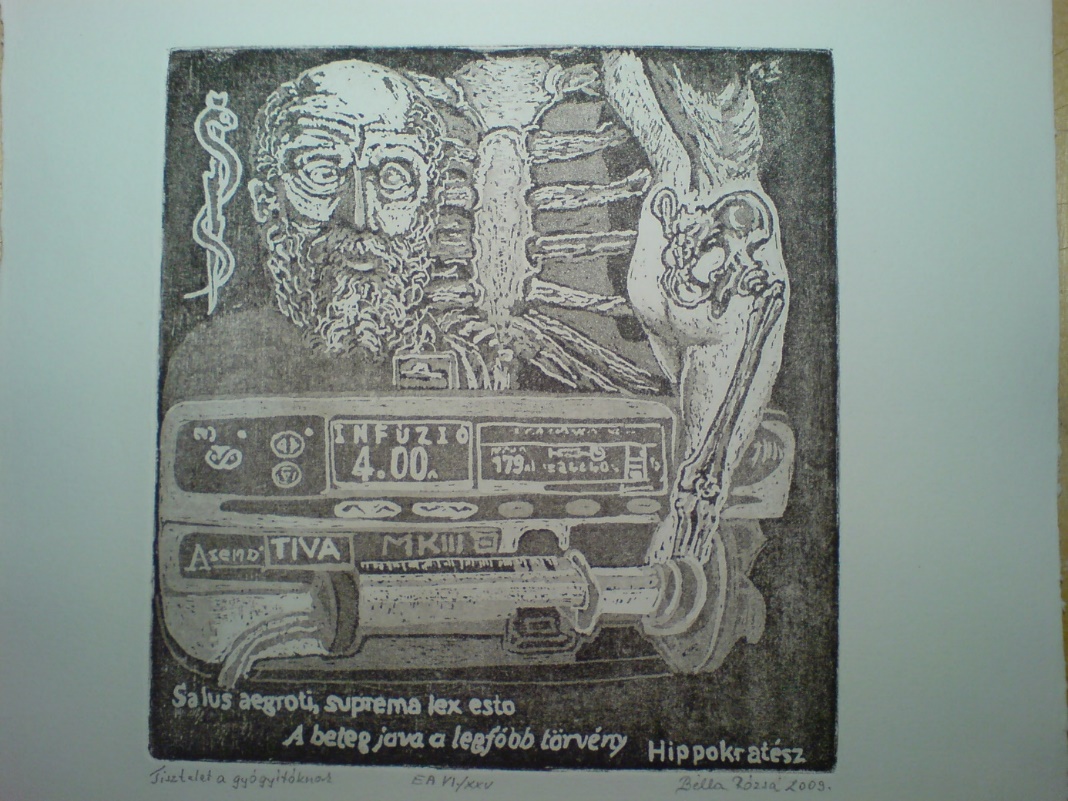 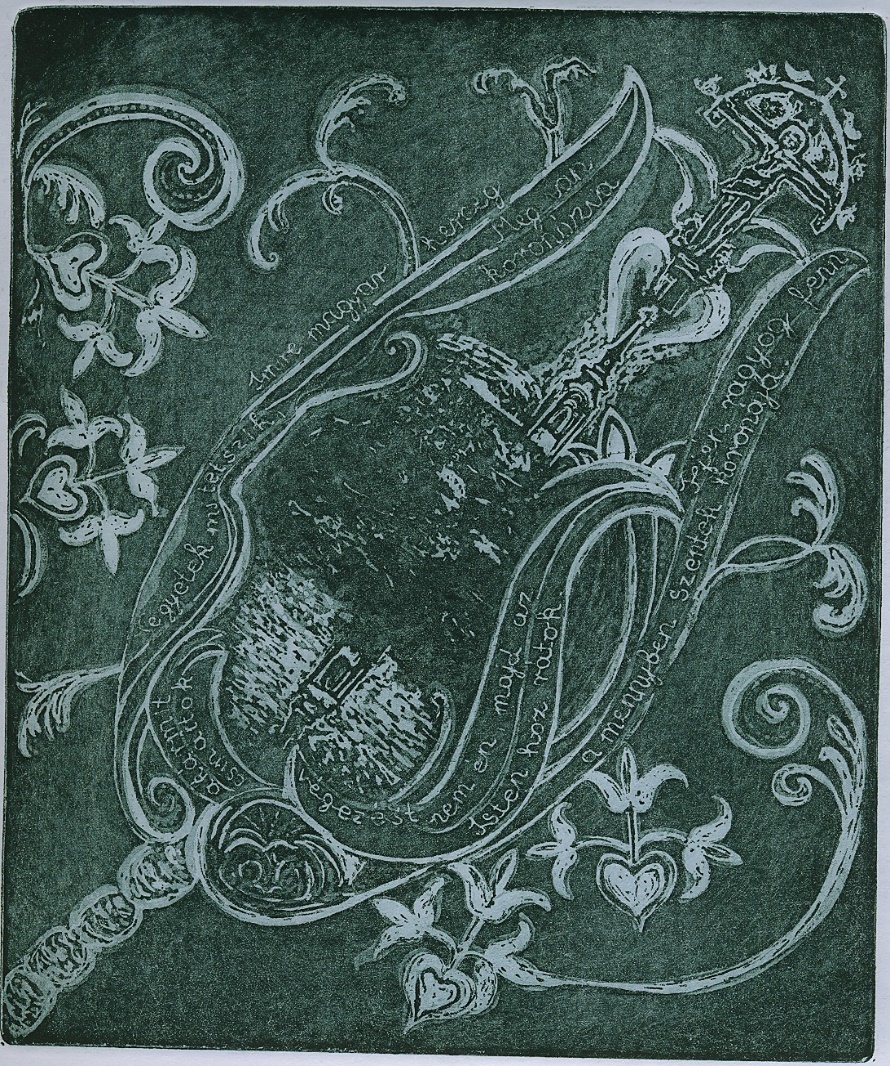 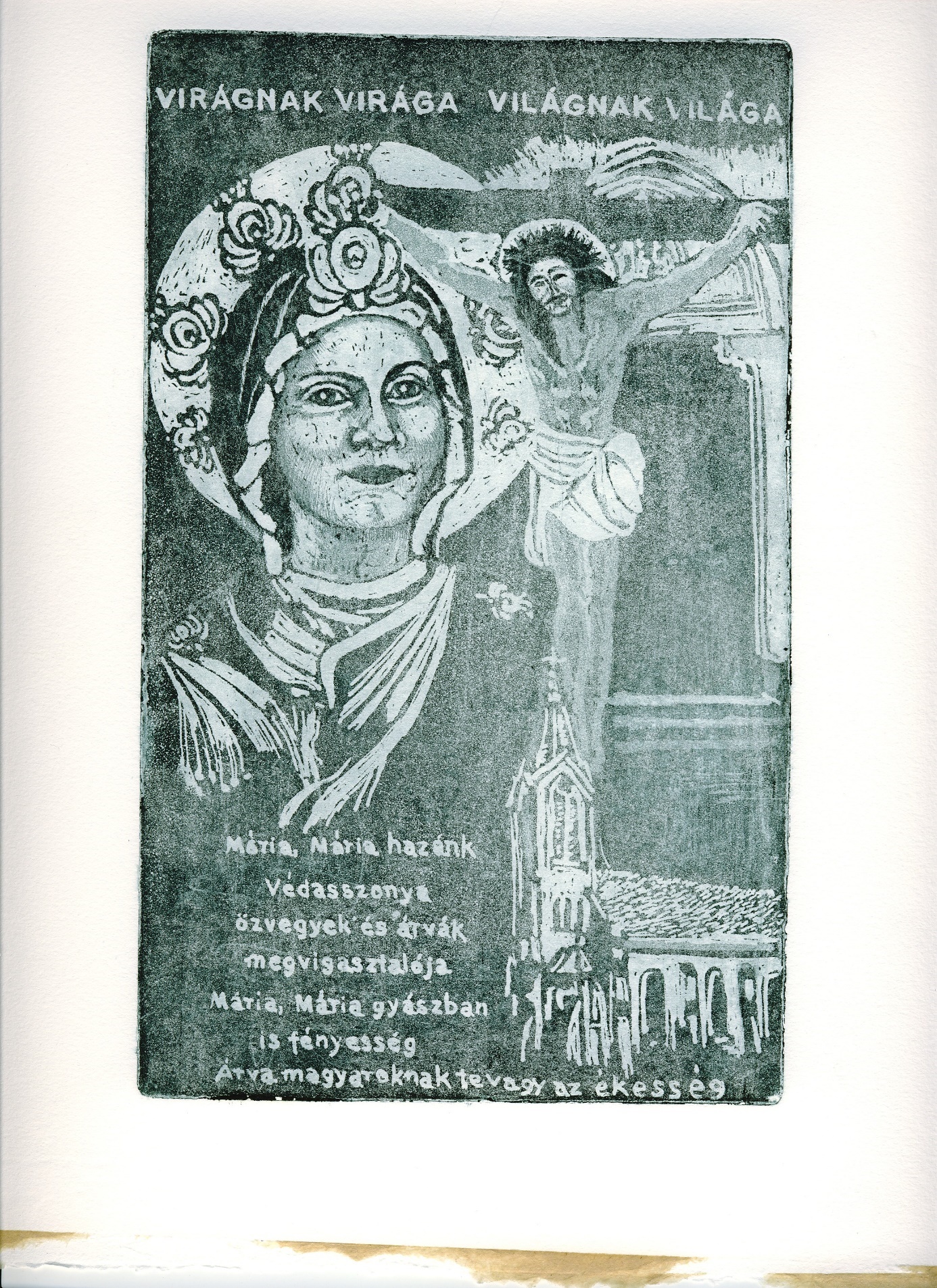 agrár- és élelmiszergazdaságegészség és életmódépített környezetipari és műszaki megoldásokkulturális örökségsporttermészeti környezetturizmus és vendéglátása szakterületi besorolás indokolása: 3. A nemzeti érték a magyarországi együtt élő népekhez, az államalkotó tényezőként elismert nemzetiségekhez kapcsolódó érték:igen  amely nemzetiség:nema szakterületi besorolás indokolása: 3. A nemzeti érték a magyarországi együtt élő népekhez, az államalkotó tényezőként elismert nemzetiségekhez kapcsolódó érték:igen  amely nemzetiség:nema szakterületi besorolás indokolása: 3. A nemzeti érték a magyarországi együtt élő népekhez, az államalkotó tényezőként elismert nemzetiségekhez kapcsolódó érték:igen  amely nemzetiség:nemtelepülésitájegységiágazati   amely értéktár neve:   amely értéktár neve:   amely értéktár neve: 